Noyes Museum of Art of Stockton University Announces Spring/Summer Exhibitions and Events 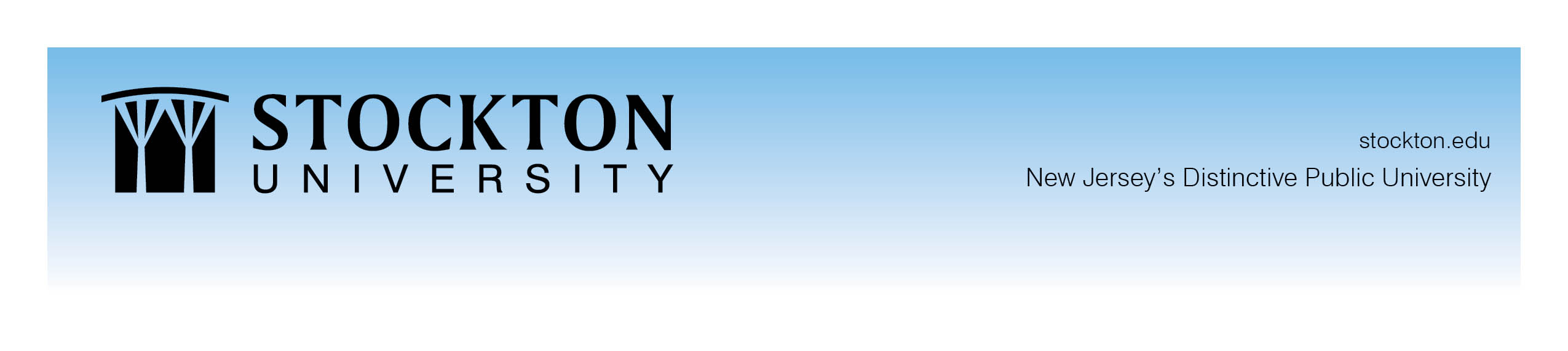 For Immediate Release; with photos on Flickr and captions belowSunday, April 09, 2017Contact:	Saskia Schmidt 		Noyes Museum Director of Education		Hammonton, N.J. 08037		Saskia.Schmidt@stockton.edu		(609) 626-3420NOYES ARTS GARAGE, ATLANTIC CITY: ATLANTIC CITY, N.J. - The Noyes Arts Garage of Stockton University is proud to introduce new exhibitions and events for the spring, during its free Second Friday reception on Friday, April 14 from 6 – 8 p.m.  Visit the galleries to see: Transform: Works by Ellen Hanauer; A Dark Wood; Serial Graphics: Senior Project in Visual Communications; Reverse of Motion: Jacob Wolos; and the Sayreville War Memorial High School & New Rochelle High School exhibitions. Transform: Works by Ellen Hanauer, a solo exhibition on view April 10 through June 25, artist Ellen Hanauer presents an emotional recollection of her own transformation, which has taken her from the abyss to a place where potential is limitless. With fiber as the chosen medium, it brings an unthreatening quality to this provocative and sometimes uncomfortable subject. Emerging from the darkness has helped Hanauer to see possibilities that can only be discovered through the path of deconstruction and reconstruction. (Photo 1)Serial Graphics: Senior Project in Visual Communications, an exhibition of works by Stockton University senior students, is on view from April 1 – 27. This exhibition represents student results from the first problem in Senior Project in Visual Communications I, in the Visual Arts Program at Stockton University under Professor Michael McGarvey. The problem: "Design a theme-based series of visual and/or word image graphic ideas. The theme could be any of your choosing, i.e.: fear, crime, romance, religion, etc. In your visual idea, explorations, and sketches, try to match a graphic approach that creates a sense of continuity with a particular point of view. After you have developed an engaging visual series, develop these concepts for a particular visual communication message or product."  (Photo 2)More -										Continued from page 1Reverse of Motion: Jacob Wolos, opening on April 6 and running through the 29th , is a solo exhibition that is performative in nature, using the gallery space as an "open studio.” Wolos works with fabric dipped in plaster, as a record of his movement and influence on the fabric. When it dries, it keeps its shape and ends up defying gravity. On these pieces, he drips dyes and inks, and then brings in dancers to choreograph a performance with the pieces. Wolos is a graduating senior in the Visual Arts program at Stockton University. (Photo 3)A Dark Wood, on view now through April 23, explores the theme of being lost in the darkness of our fears, doubts and negativity. Dante Alighieri, the 14th century Italian poet, began The Divine Comedy with a character who has lost his way in "a dark wood.” It is a metaphor not only for a crisis of faith, but a crisis of humanity. There are many aspects of the dark wood and the artists presented in this exhibition interpret the richness of the concept through a range of media and methods. A Dark Wood was originally presented by Art House Gallery and Curious Matter in Jersey City, N.J. (Photo 4)The Sayreville War Memorial High School & New Rochelle High School exhibition opens on April 1 and runs through April 28 in the Youth Art Gallery. This exhibition features prints, paintings, drawings, tunnel books, and jewelry by the students of art teachers Katherine Mojzsis (Sayreville, NJ) and Alexandra Rutsch Brock (New Rochelle, NY.)   (Photo 5)Michael Pascucci: Sculpture opens on May 4 and runs through July 2. Pascucci explores a figurative abstract style that emphasizes visual metaphors relating to the human condition. He believes that his sculptures are essentially romantic because they metaphorically connect to core feelings and thus enhance an awareness of self. “As a sculptor, I am inspired by the wonder and awe of how shapes and forms are assembled and integrated into the incredible well-structured and beautiful designs that we find in nature.”  (Photo 6)NJ Mega Meet will take place on May 12 at the Arts Garage. The NJ Mega Meet is a photographer “meet up” and reception featuring a tour of the Atlantic City Arts District, highlighting local spots, and an exhibition of North Jersey and South Jersey photography on display at the Arts Garage throughout May. May 12 Walk: 2 p.m. – 4 p.m.  May 12 Reception: 6 p.m. – 8 p.m. Contact: Mo Colon: themoonbeast.info@gmail.com, (609) 271-1809                                                                       	  NOYES GALLERY AT STOCKTON’S KRAMER HALL, HAMMONTON HAMMONTON, N.J. - RAW 2017: Juried Photography Exhibition is on view through May 1. RAW 2017 is a photography competition in which the top forty images by nineteen photographers, from New Jersey, Pennsylvania, and Delaware, were selected by jury for an exhibition at the Noyes Museum Gallery in Hammonton. The Noyes Gallery is open late on Third Thursday, April 20 from 6 – 8 p.m. and is free and open to the public. (Photo 7)The Noyes Museum Shop in Hammonton is also open late on Third Thursday, April 20 from 6 – 9 p.m. for a “Garden Party” - themed activity, creating terrariums ($5 fee per terrarium.) Check out the rest of Downtown Hammonton for shopping, food, drinks, art, and other great offerings!More -	Continued from page 2The 9th Annual Plein-Air Event: Paint Hammonton will take place on Saturday, May 6. Paintings created during the event will be included in an exhibition that starts that evening, May 6, and runs through July 30 at the Noyes Gallery in Hammonton. This event is widely anticipated and has attracted artists from Pennsylvania, Delaware, Maryland, and Virginia in addition to many talented New Jersey artists. Judging the competition is award-winning artist and curator Phillip J. Carroll of the Perkins Center for the Arts in Moorestown and Collingswood, New Jersey. Cash prizes will be awarded. (Photo 8)Youth Art Classes are now being offered at the Noyes Gallery at Stockton’s Kramer Hall in Hammonton. A Creative Sparks Class for ages 5 – 12 ($8 fee/per student) will take place on Saturdays, April 8 and May 6, from 11 a.m. – 12 p.m. Youth Art Classes for ages 6 – 12 ($10 fee/per student) are offered on Tuesdays, April 25 and May 16 from 1 – 2:30 p.m.  Summer Art Camps will also be offered by the Noyes Museum this July (see Stockton Gallery, Stockton University Campus, Galloway, below) Contact: education@noyesmuseum.org or call (609) 561-8006 or (609) 626-3420 to register. (Photo 9)   STOCKTON GALLERY AT STOCKTON UNIVERSITY MAIN CAMPUS, GALLOWAYGALLOWAY, N.J. – This July, the Noyes Museum of Art of Stockton University will reintroduce its popular week-long Summer Art Camps for children ages 6 - 12, Mondays through Fridays, from 9 a.m. to 12 p.m. for three weeks from July 10 through July 28. The camps will take place at Stockton University’s Art Gallery on the main campus in Galloway Township (Stockton University Art Gallery, Stockton University, 101 Vera King Farris Drive, Galloway, NJ 08205.) The three Noyes Art Camps are: Colors of Summer Art Camp, 7/10 - 7/14, registration deadline: 7/1; Pirate Art Camp, 7/17 - 7/21, registration deadline: 7/8; and Famous Artists Camp, 7/24 - 7/28, registration deadline: 7/15. See the Noyes Museum website at: www.noyesmuseum.org  for descriptions of camp activities and a registration form. Contact: education@noyesmuseum.org or call (609) 626-3420 for more information. (Photo 10)   		          Current Exhibitions at the Noyes Arts Garage - Atlantic City:       A Dark Wood  (Noyes/Stockton Gallery I)                                                Through April 23       Serial Graphics: Senior Project in Visual Communications – Stockton University  Student Exhibition  (Osprey Gallery)                                                                        April 1 - 27	         Sayreville War Memorial High School & New Rochelle High School Exhibition     (Youth Art Gallery)                                                                                                      April 2 - 28	                Reverse of Motion: Jacob Wolos  (AC Gallery)                                                  April 6 -  29      Transform: Works by Ellen Hanauer (Noyes/Stockton Gallery II)	       April 7 - June 25More –Continued from page 3Upcoming Exhibitions/Events at the Noyes Arts Garage - Atlantic City:       Second Friday (The public is welcome: 2nd Friday of Every Month)		          April 14       NJ Mega Meet and Exhibition: Photography  (AC & Osprey Galleries)   May 12 - May 30         Michael V. Pascucci: Sculpture	 (Noyes/Stockton Gallery I)        	           May 4 - July 2Current Exhibitions at the Noyes Gallery at Stockton’s Kramer Hall - Hammonton:        RAW 2017: Juried Photography Exhibition                                                  Through May 1Upcoming Exhibitions/ Events at the Noyes Gallery at Stockton’s Kramer Hall - Hammonton:      Creative Sparks Art Class (Ages 6 – 12): 11 a.m. – 12 p.m.	           		          April 8     Third Thursday (The public is welcome: 3rd Thursday of Every Month)             April 20      Youth Art Class (Ages 6 -12): 1 – 2:30 p.m.  (Tuesdays, once a month)	        April 25      9th Annual Plein-Air Competition: Paint Hammonton 			           May 6     Paint Hammonton:  Plein-Air Exhibition (Gallery I)			        May 6 - July 30     Fred Noyes: Paintings    (Gallery II)                                                        May 6 - October 29     Creative Sparks Art Class (Ages 6 – 12): 11 a.m. – 12 p.m.	           		           May 6     Youth Art Class (Ages 6 -12): 1 – 2:30 p.m.  (Tuesdays, once a month) 	         May 16     Creative Sparks Art Class (Ages 6 – 12): 11 a.m. – 12 p.m.	           		        June 10Current Exhibitions at the Noyes Gallery at Seaview - Galloway:        Noyes Gallery at Stockton’s Seaview Resort in Galloway Township:	Pulp: Works from the Noyes Permanent Collection                        Through June 25	Beyond All Repair: Prints and Photographs                                    Through April 9Upcoming Exhibition at the Noyes Gallery at Seaview - Galloway: 	Chuck Law: Plein-Air Paintings                                       April 13 Through August 27More -Continued from page 4Current Exhibitions at the Noyes Gallery at AtlantiCare Regional Medical Center – Atlantic City:       Photography by David Woeller 						    Through April 30Upcoming Noyes Museum Program  at the Stockton Art Gallery on Stockton University’s Main Campus - Galloway:       Noyes  Summer Art Camps: Mon. – Fri., 9 a.m. – 12 p.m.                               July 10 – 28Captions:Transform: Works by Ellen HanauerSerial Graphics: Senior Project in Visual Communications, Stockton University studentsReverse of Motion: Jacob WolosA Dark WoodSayreville War Memorial High School & New Rochelle High School ExhibitionMichael Pascucci: SculptureRAW 2017: Juried Photography Exhibition9th Annual Plein-Air Event: Paint HammontonYouth Art ClassesSummer Art CampsAbout:1. Noyes Gallery at Kramer Hall, 30 Front St., Hammonton, N.J. 08037 • (609) 626-3420 • www.noyesmuseum.org2. Noyes Shop: 5 Second St., Hammonton, N.J. 08037 • (609) 561-80063. Noyes Arts Garage: 2200 Fairmount Ave., Atlantic City, N.J. 08401 • (609) 626-3805 • www.artsgarageac.com 4. Noyes Gallery at Seaview: 401 S. New York Rd., Galloway, N.J. 08205 • (609) 626-3420                                                        #          #          #